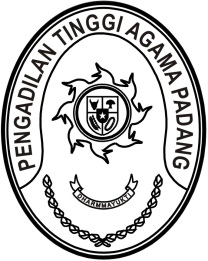 SURAT PERINTAH PELAKSANA HARIANNomor  : W3-A/     /KP.04.6/7/2023Menimbang 	: 	bahwa Panitera Pengadilan Tinggi Agama Padang sedang sedang melaksanakan dinas luar pada tanggal 13 s.d 15 Juli 2023;Dasar	:	1.	Peraturan Mahkamah Agung RI Nomor 9 Tahun 2022 tentang Perubahan Kelima Atas Peraturan Mahkamah Agung Nomor 7 Tahun 2015 tentang Organisasi dan Tata Kerja Kepaniteraan dan Kesekretariatan Pengadilan;		2.	Surat Kepala Badan Kepegawaian Negara Nomor 1/SE/I/2021 tanggal 
14 Januari 2021 tentang Kewenangan Pelaksana Harian dan Pelaksana Tugas Dalam Aspek Kepegawaian;MEMERINTAHKANKepada	:	Nama	: H. Damris, S.H.		NIP	:	196410141994031003		Pangkat/Gol. Ru.	:	Pembina (IV/a)		Jabatan	:	Panitera Muda BandingUntuk	:	1.	Terhitung tanggal 13 Juli 2023 sampai kembalinya pejabat definitif disamping jabatannya sebagai Panitera Muda Banding juga sebagai Pelaksana Harian Panitera.		2.	Melaksanakan perintah ini dengan seksama dan penuh tanggung jawab.Dikeluarkan di	: PadangPada tanggal	: 12 Juli 2023Ketua,Dr. Drs. H. Pelmizar, M.H.I.
NIP. 195611121981031009Tembusan  :Yth. Sekretaris Mahkamah Agung RI;Yth. Direktur Jenderal Badan Peradilan Agama Mahkamah Agung RI.